Памятка по применению пиротехникиПри организации и проведении новогодних и рождественских праздников, чтобы предотвратить несчастный случай, необходимо помнить и неукоснительно соблюдать правила пожарной безопасности при эксплуатации пиротехнических изделий и правила приведения их в действие. Фейерверки, петарды, ракеты и другие взрывающиеся и стреляющие «игрушки» всегда притягивали к себе внимания.Рекомендации при покупке пиротехники:Приобретать пиротехнические изделия следует только в специализированных отделах магазинов, но ни в коем случае не приобретать пиротехнику на рынках, где не соблюдаются условия хранения. Из-за несоблюдения температурных режимов, влажности приобретенная пиротехника может не сработать или сработать в руках. Изделия должны иметь сертификаты соответствия, а также подробные инструкции по применению. Инструкция должна быть на русском языке.Предупредительные надписи выделяют шрифтом или содержат слово «Внимание!» На каждой упаковке и изделии должны быть указаны: наименование изделия; торговая марка; дата изготовления, а также текст: «Внимание! Изделие пожаро- и травмоопасно! Не применять до ознакомления с прилагаемой инструкцией! Беречь от детей! Не использовать пиротехническое изделие с истекшим сроком хранения. Хранить в сухом месте при температуре не более 300 С, вдали от нагревательных приборов. Администрация торгового учреждения обязана позаботиться о том, чтобы места торговли пиротехническими изделиями были оснащены наглядными правилами пользования пиротехникой, запрещающими непосредственное применение изделий вблизи торговых мест (зданий). Словом, для того, чтобы новогодний фейерверк приносил только радость, не покупайте товар сомнительного качества на рынках, с рук, требуйте необходимые сертификаты и внимательно читайте инструкцию по его применению. ПОМНИТЕ, что при применении пиротехники ЗАПРЕЩАЕТСЯ: Применять с нарушениями требований Руководства по эксплуатации (обязательно прочтите их на изделии, т.к. в большом существующем разнообразии видов пиротехнических изделий имеются различные способы установки, расположения запальных фитилей (сверху, снизу и т.д.);Использовать лицам моложе, чем указано производителем, на территории взрыво- и пожароопасных объектов (АЗС, в полосах отчуждения железных дорог, ЛЭП, газопроводов).Управление по НиТАО ГУ МЧС России по г. Москве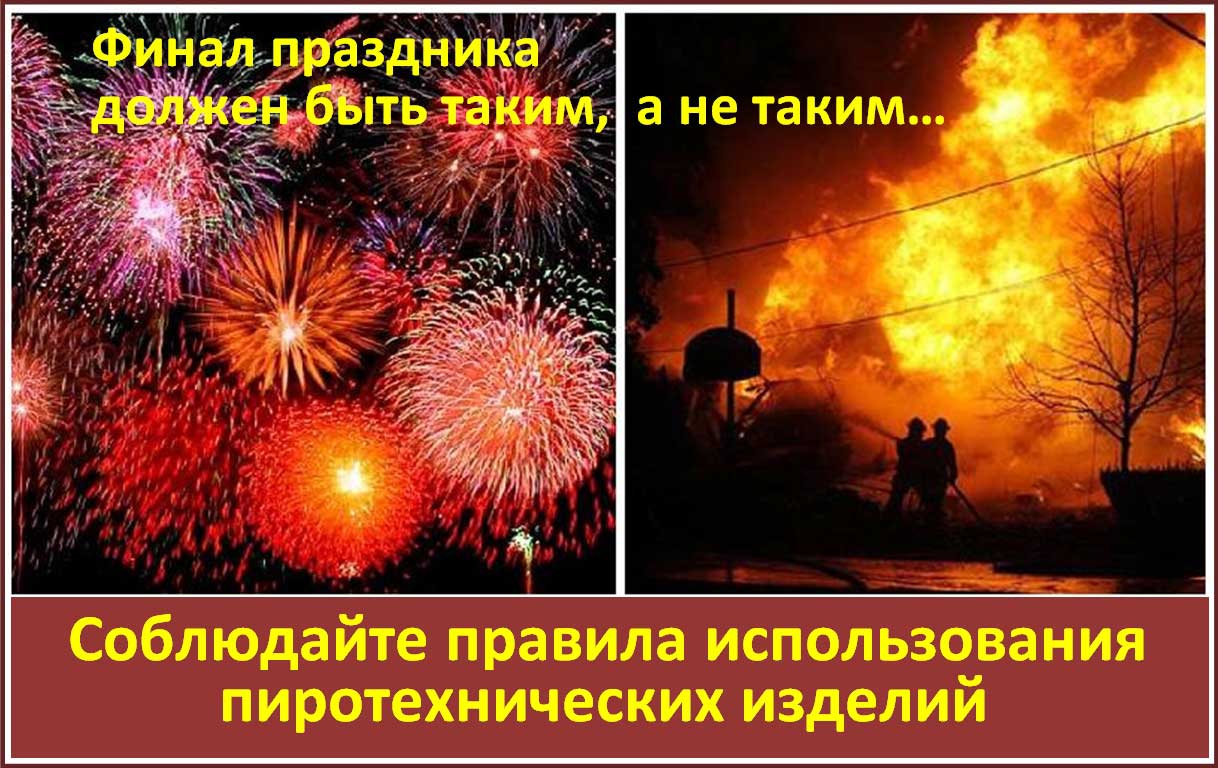 